NOTE: There will be a mandatory staff meeting scheduled for Monday, March 23rd right at 8:00 am via (Zoom)/Tele-conference. Ruben will send you the information on how to log-on. You will be able to call from anywhere. Monday, March 23, 2020 – Tuesday, March 24: Teachers, you may utilize both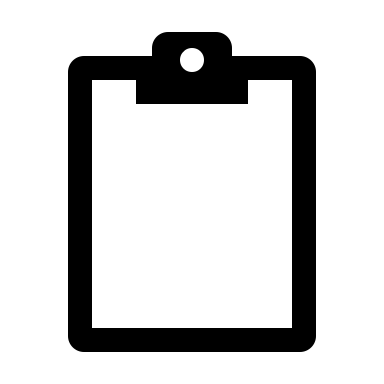 days, 2020 to prep for distance learning and independent study packets accordingto your work schedule. You may leave early when your responsibilities are completed. Wednesday, March 25, 2020:  Teachers, on this day, you will need to report at the time you arescheduled to set-up distance learning and/or send independent study packets home with your students. Teachers will set-up right outside of their classrooms for student pick-ups. If you have student(s) who missed the scheduled window, you may submit your packets to the main office, administration will send it home and please do not be late.Teacher Office Hours:Wednesday, March 25, 2020Teacher Office Hours:Wednesday, March 25, 2020Teacher Office Hours:Wednesday, March 25, 2020Grade Span Schedule:Teacher:Time:Grades TK – 2Mrs. Sweden – (TK)Mrs. Stansbury – KindergartenMrs. Searcy – KindergartenMrs. Vasquez – Grade 1Mrs. Aune – Grade 1Mrs. Martinez – Grade 2Mrs. I. Flores – Grade 28:00 – 10:00 amGrades 3rd – 5th Mrs. Celata – Grade 3Mrs. Toledo – Grade 3Mrs. Wilsey – Grade 4Mr. Brockway – Grade 4Mrs. Hernandez – Grade 5Mr. Hernandez – Grade 510:30 – 12:30 pmGrades 6th – 8th  Mr. Scott – Grade 6Ms. R. Flores  –  Grade 6Mrs. Rodriguez – Grade 7Ms. Wilbanks – Grade 7Ms.  Salas – Grade 8Mr. Lopez – Grade 8Mr. Ashbrook  - PE1:00 – 2:00 pm